Об утверждении карты карты коррупционных рисковРуководствуясь Федеральным законом от 25 декабря 2008 года N 273-ФЗ "О противодействии коррупции", Законом Липецкой области от 07 октября 2008 года N 193-ОЗ "О предупреждении коррупции в Липецкой области" и Методическими рекомендациями по проведению оценки коррупционных рисков, возникающих при реализации функций, подготовленными Министерством труда и социальной защиты Российской Федерации (Письмо Минтруда России от 25.12.2014 N 18-0/10/В-8980), в соответствии с пунктом 3 Протокола заседания Комиссии по координации работы по противодействию коррупции в Липецкой области от 24.06.2019 N 2:	ПРИКАЗЫВАЮ:  1. Утвердить карту коррупционных рисков государственной жилищной инспекции  Липецкой области (Приложение 1);2. Утвердить перечень должностей, подверженных коррупционным рискам (Приложение 2)3. Признать утратившим силу приказ Госжилинспекции от  22.08.2019 года №292 «Об утверждении карты коррупционных рисков».4. Контроль за исполнением настоящего приказа оставляю за собой.Руководитель инспекции				            	                Д.В. Надеев                                         Приложение к приказу Государственной                                            жилищной инспекции Липецкой областиКарта коррупционных рисков государственной жилищной инспекции Липецкой области и мер по их минимизации
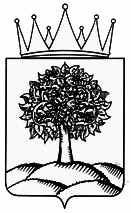 ИСПОЛНИТЕЛЬНЫЙ ОРГАН ГОСУДАРСТВЕННОЙ ВЛАСТИ ЛИПЕЦКОЙ ОБЛАСТИГОСУДАРСТВЕННАЯ ЖИЛИЩНАЯ ИНСПЕКЦИЯ ЛИПЕЦКОЙ ОБЛАСТИПРИКАЗИСПОЛНИТЕЛЬНЫЙ ОРГАН ГОСУДАРСТВЕННОЙ ВЛАСТИ ЛИПЕЦКОЙ ОБЛАСТИГОСУДАРСТВЕННАЯ ЖИЛИЩНАЯ ИНСПЕКЦИЯ ЛИПЕЦКОЙ ОБЛАСТИПРИКАЗИСПОЛНИТЕЛЬНЫЙ ОРГАН ГОСУДАРСТВЕННОЙ ВЛАСТИ ЛИПЕЦКОЙ ОБЛАСТИГОСУДАРСТВЕННАЯ ЖИЛИЩНАЯ ИНСПЕКЦИЯ ЛИПЕЦКОЙ ОБЛАСТИПРИКАЗ 16.02.2021г. Липецк                              №  68                              №  68№Коррупционный рискТиповая ситуацияНаименование должностей, замещение которых связано с коррупционными рискамиМеры по минимизацииСтепень рискаФормирование (утверждение) проекта ежегодного плана проведения проверок- необоснованное включение (невключение) в план проверок подконтрольного субъекта, с учетом установленной периодичности проведения плановой проверки;-необоснованное исключение/включение в проект ежегодного плана проверки поднадзорного субъекта вследствие наличия конфликта интересов у государственного гражданского служащего- руководитель;- заместители руководителя, осуществляющие функции по надзору и контролю в пределах своей компетенции;- начальники отделов, осуществляющие функции по надзору и контролю в пределах своей компетенции;- заместители начальников отделов, осуществляющие функции по надзору и контролю в пределах своей компетенции;- государственные инженеры-инспекторы, осуществляющие функции по надзору и контролю в пределах своей компетенции;- главные консультанты, ведущие консультанты, консультанты, осуществляющие функции по надзору и контролю в пределах своей компетенции- проведение разъяснительной и иной работы для существенного снижения возможностей коррупционного поведения при исполнении коррупционно-опасных функций;- проведение проверок по профилактике коррупционных и иных правонарушений (должностным лицом, ответственным за профилактику коррупционных и иных правонарушений) соблюдения государственными гражданскими служащими требований о предотвращении или урегулировании конфликта интересов;- внедрение принципов риск-ориентированного подхода;- автоматизация процессов формирования планов проверок, автоматическое включение в план проверки на очередной год подконтрольного субъекта, в отношении которого подошел срок проведения проверкисредняяНаправление уведомления о проведении плановой проверки- нарушение сроков направления уведомления о проведении плановой проверки, приводящее к их недействительности;- нарушение требования о направлении уведомления заказным почтовым отправление с уведомлением о вручении и (или) посредством электронного документа, подписанного усиленной квалифицированной электронной подписью; -неуведомление саморегулируемой организации о проведении проверки ее членов - руководитель;- заместители руководителя, осуществляющие функции по надзору и контролю в пределах своей компетенции;- начальники отделов, осуществляющие функции по надзору и контролю в пределах своей компетенции;- заместители начальников отделов, осуществляющие функции по надзору и контролю в пределах своей компетенции;- государственные инженеры-инспекторы, осуществляющие функции по надзору и контролю в пределах своей компетенции;- главные консультанты, ведущие консультанты, консультанты, осуществляющие функции по надзору и контролю в пределах своей компетенции- проведение проверок по профилактике коррупционных и иных правонарушений (должностным лицом, ответственным за профилактику коррупционных и иных правонарушений) соблюдения государственными гражданскими служащими требований о предотвращении или урегулировании конфликта интересов;- проведение разъяснительной и иной работы для существенного снижения возможностей коррупционного поведения при исполнении коррупционно-опасных функцийсредняяПодготовка и утверждение приказа о проведении проверки- сокращение или увеличения перечня мероприятий по контролю необходимых для достижения целей и задач проведения проверки- руководитель;- заместители руководителя, осуществляющие функции по надзору и контролю в пределах своей компетенции;- начальники отделов, осуществляющие функции по надзору и контролю в пределах своей компетенции;- заместители начальников отделов, осуществляющие функции по надзору и контролю в пределах своей компетенции;- государственные инженеры-инспекторы, осуществляющие функции по надзору и контролю в пределах своей компетенции;- главные консультанты, ведущие консультанты, консультанты, осуществляющие функции по надзору и контролю в пределах своей компетенции- проведение проверок по профилактике коррупционных и иных правонарушений (должностным лицом, ответственным за профилактику коррупционных и иных правонарушений) соблюдения государственными гражданскими служащими требований о предотвращении или урегулировании конфликта интересов;- проведение разъяснительной и иной работы для существенного снижения возможностей коррупционного поведения при исполнении коррупционно-опасных функций- установление регламентных сроков подготовки приказа о проведении проверки;- установление контроля за соблюдением сроков подготовки приказа о проведении проверки  начальником отделасредняяПринятие решения о проведении внеплановой проверкиПроведение внеплановой проверки-использование немотивированных жалоб в целях проведения внеплановой проверки либо игнорирование мотивированных жалоб в целях не проведения проверки в отношении подконтрольного субъекта;- проведение внеплановой проверки в отношении органа местного самоуправления на основании жалобы без согласования с органами прокуратуры;- поздний выход на проведение внеплановой проверки, приводящий к переносу сроков устранения нарушений без привлечения к административной ответственности (в связи с истечением срока давности); - непринятие решения о проведении внеплановой проверки при наличии достаточных оснований; - отсутствие контроля за выполнением предписания об устранении выявленных нарушений обязательных требований;- затягивание срока согласования и соответственно начала проверки- руководитель;- заместители руководителя, осуществляющие функции по надзору и контролю в пределах своей компетенции;- начальники отделов, осуществляющие функции по надзору и контролю в пределах своей компетенции;- заместители начальников отделов, осуществляющие функции по надзору и контролю в пределах своей компетенции;- государственные инженеры-инспекторы, осуществляющие функции по надзору и контролю в пределах своей компетенции;- главные консультанты, ведущие консультанты, консультанты, осуществляющие функции по надзору и контролю в пределах своей компетенции- проведение проверок по профилактике коррупционных и иных правонарушений (должностным лицом, ответственным за профилактику коррупционных и иных правонарушений) соблюдения государственными гражданскими служащими требований о предотвращении или урегулировании конфликта интересов;- проведение разъяснительной и иной работы для существенного снижения возможностей коррупционного поведения при исполнении коррупционно-опасных функций.- установление критериев признания необходимости принятия мер (с указанием таких мер) к установлению обратившегося лица на основании проведенного анализа обращений и заявлений граждан и (или) юридических лиц;- установление критериев, при которых требуется выездная проверка подконтрольного субъекта;- использование технических средств фото-, видео- и аудиозаписи для приобщения к материалам проверки;- запрет на препятствование со стороны государственных служащих использования подконтрольным субъектом аудио- и видеофиксации при проведении в отношении него проверочных мероприятий;- «ротация» государственных служащих, осуществляющих контрольно-надзорные мероприятия, в целях минимизации случаев проверки одного и того же подконтрольного субъекта одним и тем же государственным служащим постоянновысокаяСогласование проведения внеплановой проверки в отношении органа местного самоуправления с органом прокуратуры- направление в прокуратуру составленных с нарушениями документов в рамках процедуры согласования внеплановой проверки подконтрольного субъекта- руководитель;- заместители руководителя, осуществляющие функции по надзору и контролю в пределах своей компетенции;- начальники отделов, осуществляющие функции по надзору и контролю в пределах своей компетенции;- заместители начальников отделов, осуществляющие функции по надзору и контролю в пределах своей компетенции;- государственные инженеры-инспекторы, осуществляющие функции по надзору и контролю в пределах своей компетенции;- главные консультанты, ведущие консультанты, консультанты, осуществляющие функции по надзору и контролю в пределах своей компетенции- проведение проверок по профилактике коррупционных и иных правонарушений (должностным лицом, ответственным за профилактику коррупционных и иных правонарушений) соблюдения государственными гражданскими служащими и его территориальных органов требований о предотвращении или урегулировании конфликта интересов;- проведение разъяснительной и иной работы для существенного снижения возможностей коррупционного поведения при исполнении коррупционно-опасных функцийсредняяПроведение проверки подконтрольного субъекта- превышение сроков проведения проверки;- отказ от соблюдения требований, приводящий к проведению контрольных мероприятий в отношении хозяйствующих субъектов;- истребование документов, материалов, не относящихся к проведению проверки;- приписывание фактов нарушений обязательных требований;- проверка в ходе внеплановой проверки аспектов деятельности подконтрольного субъекта, не относящихся к предмету;- несоблюдение требования о предельной квоте проверок в отношении предприятий-членов саморегулируемой организации;- игнорирование нарушений, допущенных поднадзорным субъектом, или их минимизация;- неполное определение круга лиц, ответственных за выявленные при проверке нарушения;- преувеличение значимости, в том числе неверная квалификация выявленных нарушений;- участие в проверке лиц, неуказанных в распоряжении о проведении проверки;- проведение проверки по вопросам, неотносящимся к ведению Госжилинспекции;- затягивание срока вручения акта проверки для ознакомления;- указание невыполнимых сроков реализации предписаний, невыполнимых требований по устранению нарушений;- проведение плановых проверок без проверочных листов по тем видам контроля (надзора), по которым применение проверочных листов предусмотрено соответствующим положением о виде контроля (надзора)- руководитель;- заместители руководителя, осуществляющие функции по надзору и контролю в пределах своей компетенции;- начальники отделов, осуществляющие функции по надзору и контролю в пределах своей компетенции;- заместители начальников отделов, осуществляющие функции по надзору и контролю в пределах своей компетенции;- государственные инженеры-инспекторы, осуществляющие функции по надзору и контролю в пределах своей компетенции;- главные консультанты, ведущие консультанты, консультанты, осуществляющие функции по надзору и контролю в пределах своей компетенции- ревизия обязательных требований, исключение устаревших, избыточных и (или) дублирующихся требований;- организация «горячей линии»;- проведение проверок по профилактике коррупционных и иных правонарушений (должностным лицом, ответственным за профилактику коррупционных и иных правонарушений) соблюдения государственными гражданскими служащими требований о предотвращении или урегулировании конфликта интересов;- проведение разъяснительной и иной работы в целях снижения возможностей коррупционного поведения при исполнении коррупционно-опасных функций;- актуализация на официальном сайте Госжилинспекции исчерпывающего перечня обязательных требований;- использование ФГИС ЕРП, ГИС ЖКХ, ТОР КНД;- «ротация» государственных служащих, осуществляющих контрольно-надзорные мероприятия, в целях минимизации случаев проверки одного и того же подконтрольного субъекта одним и тем же государственным служащим постоянно;- использование технических средств фото-, видео- и аудиозаписи для приобщения к материалам проверки;- запрет на препятствование со стороны государственных служащих использования подконтрольным субъектом аудио- и видеофиксации при проведении в отношении него проверочных мероприятий;- использование при проведении проверки соответствующих форм проверочных листов с исчерпывающим перечнем  проверяемых требований;- установление регламентных сроков устранения типовых нарушений выявляемых в ходе проверкивысокаяОформление результатов проверки- затягивание срока вручения документов, подготавливаемых в рамках административной процедуры (акт, постановление, предписание, протокол), которые составляются в результате проверки в отношении подконтрольного субъекта для ознакомления в целях последующей отмены результатов проверки;- не указание всех нарушений в актах проверок;- указание несуществующих нарушений в актах проверок;- невручение соответствующих документов по результатам контрольно-надзорных мероприятий- руководитель;- заместители руководителя, осуществляющие функции по надзору и контролю в пределах своей компетенции;- начальники отделов, осуществляющие функции по надзору и контролю в пределах своей компетенции;- заместители начальников отделов, осуществляющие функции по надзору и контролю в пределах своей компетенции;- государственные инженеры-инспекторы, осуществляющие функции по надзору и контролю в пределах своей компетенции;- главные консультанты, ведущие консультанты, консультанты, осуществляющие функции по надзору и контролю в пределах своей компетенции- проведение проверок по профилактике коррупционных и иных правонарушений (должностным лицом, ответственным за профилактику коррупционных и иных правонарушений) соблюдения государственными гражданскими служащими требований о предотвращении или урегулировании конфликта интересов;- проведение разъяснительной и иной работы в целях снижения возможностей коррупционного поведения при исполнении коррупционно-опасных функций;- мониторинг и анализ привлечения должностных лиц к ответственности за совершение неправомерных действий;средняяПривлечение к административной ответственности- непринятие мер реагирования по выявленным нарушениям обязательных требований- руководитель;- заместители руководителя, осуществляющие функции по надзору и контролю в пределах своей компетенции;- начальники отделов, осуществляющие функции по надзору и контролю в пределах своей компетенции;- заместители начальников отделов, осуществляющие функции по надзору и контролю в пределах своей компетенции;- государственные инженеры-инспекторы, осуществляющие функции по надзору и контролю в пределах своей компетенции;- главные консультанты, ведущие консультанты, консультанты, осуществляющие функции по надзору и контролю в пределах своей компетенции- проведение разъяснительной и иной работы в целях снижения возможностей коррупционного поведения при исполнении коррупционно-опасных функций;- установление унифицированных сроков устранения нарушений в типовых ситуацияхвысокаяСоблюдение сроков исполнения государственной функции (для всех видов контроля и надзора)Затягивание сроков исполнения государственной функции.- руководитель;- заместители руководителя, осуществляющие функции по надзору и контролю в пределах своей компетенции;- начальники отделов, осуществляющие функции по надзору и контролю в пределах своей компетенции;- заместители начальников отделов, осуществляющие функции по надзору и контролю в пределах своей компетенции;- государственные инженеры-инспекторы, осуществляющие функции по надзору и контролю в пределах своей компетенции;- главные консультанты, ведущие консультанты, консультанты, осуществляющие функции по надзору и контролю в пределах своей компетенции- проведение проверок по профилактике коррупционных и иных правонарушений (должностным лицом, ответственным за профилактику коррупционных и иных правонарушений) соблюдения государственными гражданскими служащими требований о предотвращении или урегулировании конфликта интересов;- проведение разъяснительной и иной работы в целях снижения возможностей коррупционного поведения при исполнении коррупционно-опасных функций;- усиление контроля за исполнительской дисциплиной;средняяДоказывание обоснованности своих действий при их обжаловании  подконтрольными субъектами в порядке, установленном законодательством Российской ФедерацииХалатное отношении к обязанности доказывать обоснованность своих действий- руководитель;- заместители руководителя, осуществляющие функции по надзору и контролю в пределах своей компетенции;- начальники отделов, осуществляющие функции по надзору и контролю в пределах своей компетенции;- заместители начальников отделов, осуществляющие функции по надзору и контролю в пределах своей компетенции;- государственные инженеры-инспекторы, осуществляющие функции по надзору и контролю в пределах своей компетенции;- главные консультанты, ведущие консультанты, консультанты, осуществляющие функции по надзору и контролю в пределах своей компетенции- проведение проверок по профилактике коррупционных и иных правонарушений (должностным лицом, ответственным за профилактику коррупционных и иных правонарушений) соблюдения государственными гражданскими служащими требований о предотвращении или урегулировании конфликта интересов;- проведение разъяснительной и иной работы в целях снижения возможностей коррупционного поведения при исполнении коррупционно-опасных функций;средняяЛицензирование деятельности- затягивание сроков рассмотрения комплектности документов, сроков процедуры лицензирования;- выдача в ходе проведения лицензирования незаконных требований к документации, представленной для проведения лицензирования;- принятие незаконного решения (как положительного, так и отрицательного) о выдаче лицензии;- предъявление новых (необоснованных) требований при лицензированииОтдел лицензирования и административного производства- осуществление деятельности в соответствии с Административными регламентами; - проведение проверок по профилактике коррупционных и иных правонарушений (должностным лицом, ответственным за профилактику коррупционных и иных правонарушений) соблюдения государственными гражданскими служащими требований о предотвращении или урегулировании конфликта интересов- внесение изменений в акты в случае необходимостивысокаяпПроведение квалификационных экзаменовНарушение очередности и сроков при предоставлении услугиОтдел лицензирования и административного производства- нормативное регулирование порядка оказания услуги;- совершенствование механизма отбора служащих для включения в состав комиссии средняяПроверка документов на соответствие установленным требованиям- принятие к рассмотрению неукомплектованных должным образом материалов;- непринятие к рассмотрению укомплектованных должным образом материалов- руководитель;- заместители руководителя, осуществляющие функции по надзору и контролю в пределах своей компетенции;- начальники отделов, осуществляющие функции по надзору и контролю в пределах своей компетенции;- заместители начальников отделов, осуществляющие функции по надзору и контролю в пределах своей компетенции;- государственные инженеры-инспекторы, осуществляющие функции по надзору и контролю в пределах своей компетенции;- главные консультанты, ведущие консультанты, консультанты, осуществляющие функции по надзору и контролю в пределах своей компетенции- при подаче документов предусмотреть при проверке на комплектность и соответствие обязательным требованиям к документам возможность их однократного возврата с исчерпывающим перечнем недостатков в предоставленных документов, установление запрета на повторный возврат документов в случае устранения заявителем указанных в перечне недостатков;- минимизация случаев возврата документов при рассмотрении материалов по существу (устранение технических ошибок, выявленных в документах позднее, в рабочем порядке без возврата документов)средняяПоступление на государственную службуПрохождение государственной службыУвольнение с государственной службы- предоставление не предусмотренных законом преимуществ (протекционизм, семейственность) для поступления на работу;- назначение на должность лица, не соответствующего квалификационным требованиям;- конфликт интересов при поступлении на государственную службу и (или) при увольнении с государственной службы- руководитель;- заместители руководителя, осуществляющие функции по надзору и контролю в пределах своей компетенции;- отдел контроля за размещением сведений в государственных информационных системах, расчетом платы за капитальный ремонт и организационно-аналитической работы- приоритет при поступлении на государственную службу на конкурсной основе;- установление испытания при назначении на должность гражданской службы;- проведение проверок по профилактике коррупционных и иных правонарушений (должностным лицом, ответственным за профилактику коррупционных и иных правонарушений) соблюдения государственными гражданскими служащими требований о предотвращении или урегулировании конфликта интересов;- ознакомление государственных служащих с нормативными правовыми актами, методическими рекомендациями и иными материалами по вопросам противодействия коррупции;- направление уведомлений в органы прокуратуры в случае если бывшим государственным служащим не получено согласие на осуществление работ, оказание услуг в случае необходимости получения такого согласия;- проведение разъяснительной и иной работы для существенного снижения возможностей коррупционного поведения при исполнении коррупционно-опасных функций;- проведение ежегодной оценки государственных служащихсредняяПодготовка проекта нормативного правового акта- включение в положения проекта нормативного правового акта заведомо избыточных, дублирующих обязательных требований, коррупциогенных факторовОтдел лицензирования и административного производства- направление проекта нормативного правового акта на антикоррупционную экспертизу;- проведение независимой антикоррупционной экспертизы проекта нормативного правового акта;- размещение проекта нормативного правового акта в подразделе «Независимая антикоррупционная экспертиза» (http://admlip.ru/activities/nezavisimaya-antikorruptsionnaya-ekspertiza/, http://ggilipetsk.ru/administrativnaya-reforma/nezavisimaya-ekspertiza/)- оценка регулирующего воздействия (http://admlip.ru/activities/otsenka-reguliruyushchego-vozdeystviya/consultation/, http://ggilipetsk.ru/ocenka-reguliruyushhego-vozdejstviya/)средняя